《視藝聖誕文藝市集》活動企劃書主辦單位-屏東大學視覺藝術學系系學會指導單位-國立屏東大學/學生活動發展組/視覺藝術學系活動時間-109年12/15(二)-12/17(四)  18:00-21:00活動地點-民生宿舍三桿舞台前方廣場活動目的：能讓系上同學發揮長才、凝聚系級之間情感、與全校同學一同慶祝聖誕節、與外系同學交流認識新朋友活動方式：一、市集-計10-12個攤位，2-3人一組報名參加(限視藝系學生)，不限制商品種類，所有商品成本均為參加人自行負責，須繳攤位提供費用100元，所有營利歸參加者所有。活動器材：會議桌*10、地燈*4、塑膠椅*20、架燈50w*5、電纜延長線*2、音源線*1、自動泡泡機*1活動地點：民生宿舍三桿舞台前方廣場（附件一）攤位配置：(附件一) 活動主視覺：（附件二）活動分工：（附件三）雨天備案：（附件四）附件一-活動地點&攤位配置活動地點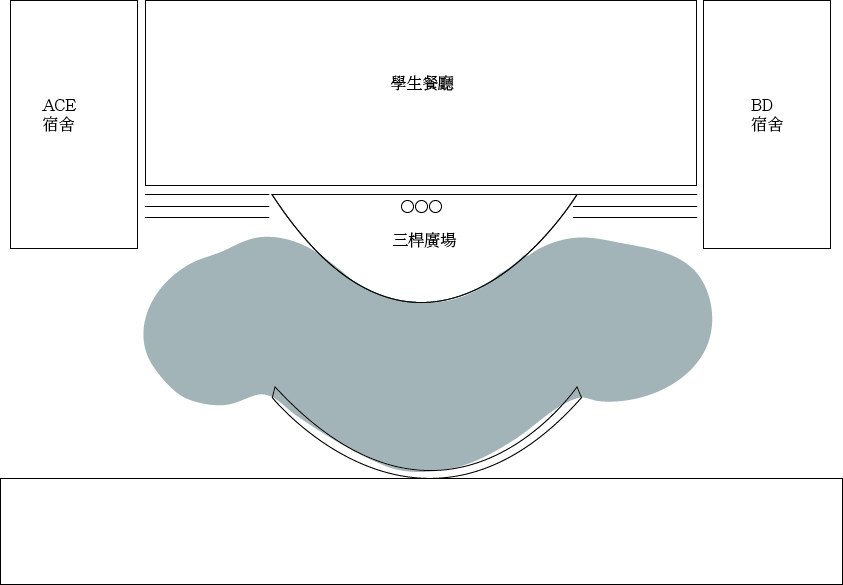 灰色地區為活動主要範圍攤位配置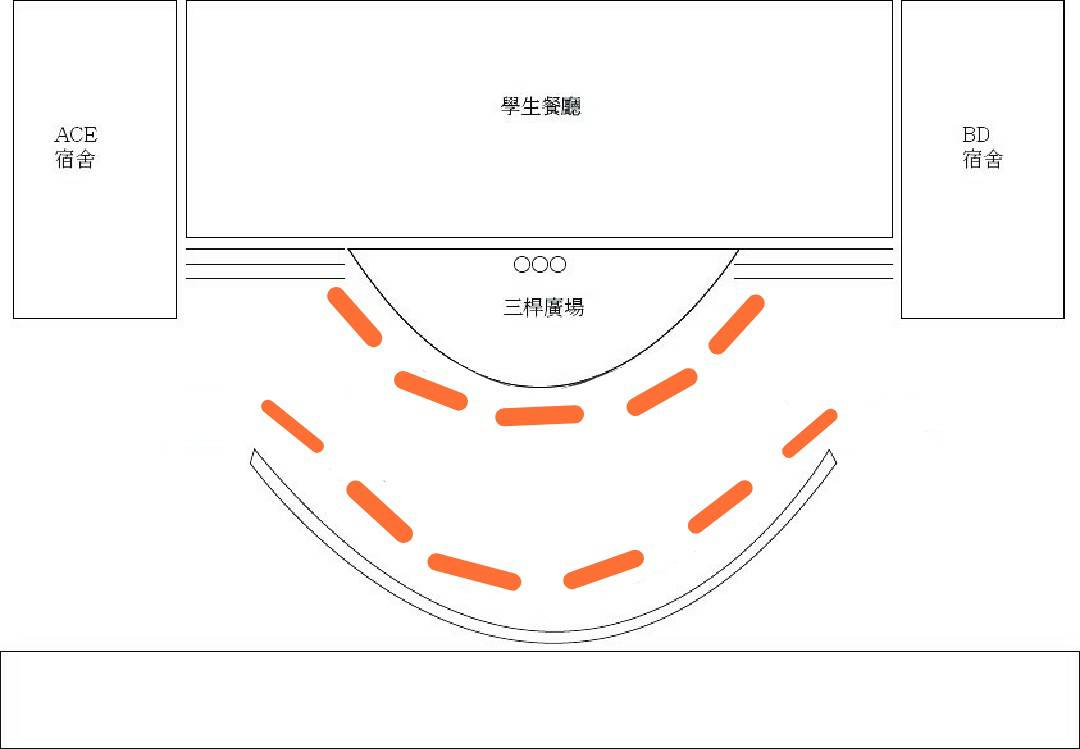 參與攤位：第一組成員：葉容妤・李慧禎・許善淇販賣商品：手工飾品・肖畫像第二組成員：蔡宇茹・陳喬尹販賣商品：文創貼紙第三組成員：王慈煥販賣商品：明信片・貼紙・文創小物第四組成員：張芸琪・郭沛君・洪筱琪販賣商品：似顏繪・乾燥花・明信片第五組成員：謝子晴販賣商品：卡片・吊飾等第六組成員：陳美婷・蔡宇貞・翁子晴販賣商品：手作人形花器・貼紙・手作吊飾・別針第七組成員：符庭瑄・張曉昀販賣商品：香氛包・襪子・小公仔・擴香石第八組成員：羅閔宣販賣商品：明信片・貼紙・刺繡襪子附件二-活動主視覺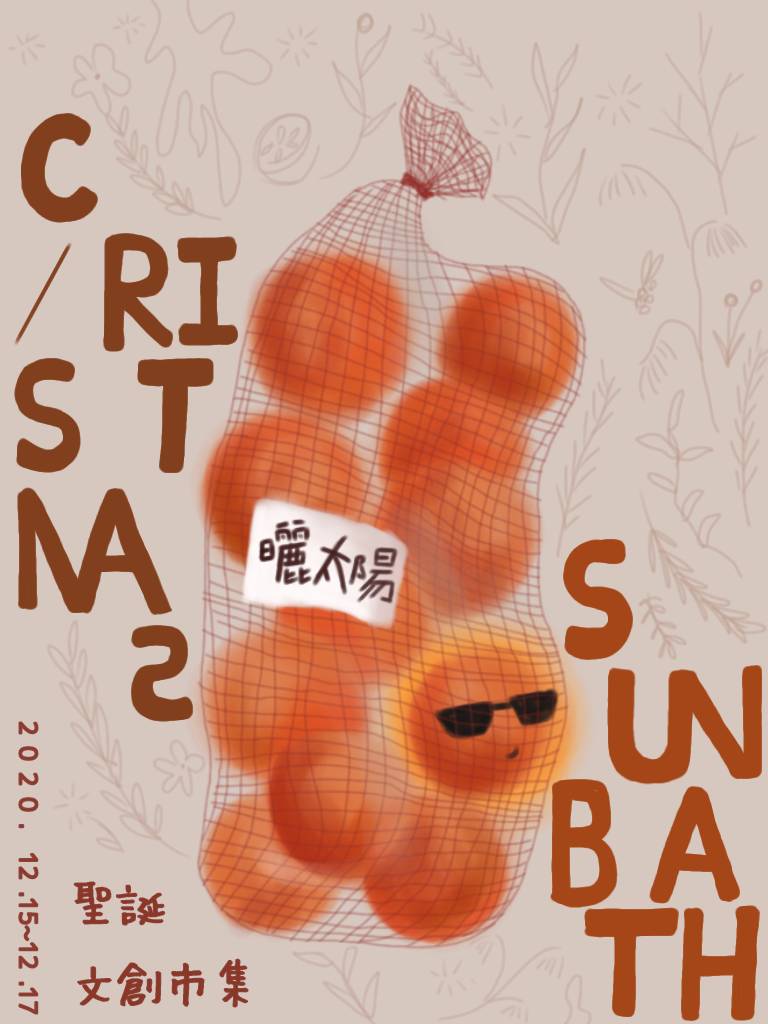 附件三-活動分工會長、副會長-籃乙庭、劉姿吟 1.督導組員工作內容及進度總召-羅閔宣(0906402151) 、王薇妮(0905727750)    1.活動策劃及場地借用2.攤位安排3.工作人員分配4.金錢收支控管公關組-歐力有、楊育祥1.對外宣傳活動及經營IG帳號提升知名度機動組-劉宇倫、林季錚、大一機動組組員1.器材借用2.控管及搬運器材3.活動結束後進善後美宣組-、張浿琦1.活動主視覺設計2.海報張貼攝影組-(15~17日)1.進行活動拍攝記錄附件四-雨天備案若當天下雨，會將攤位挪至學餐兩側有屋簷的地方，以不阻擋通行為基礎擺放桌椅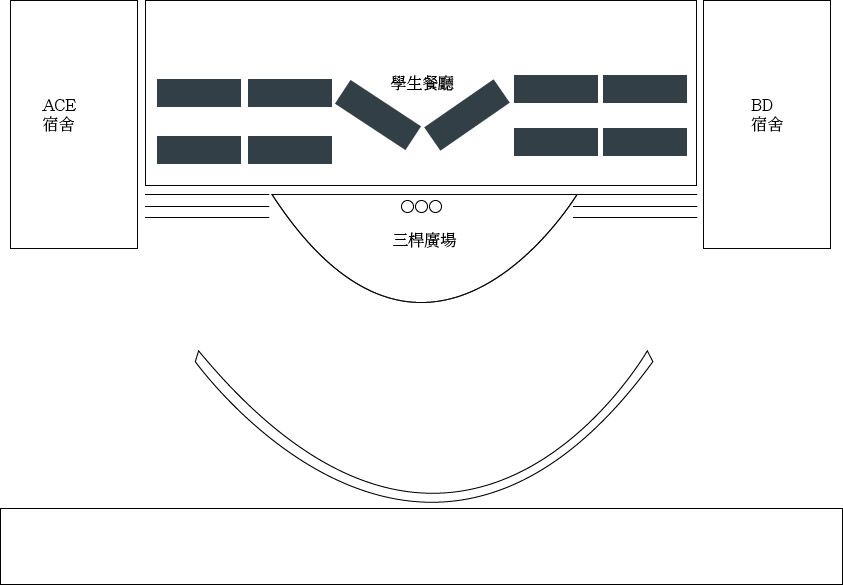 （此為示意圖，實際擺放位置以現場擺設為主）